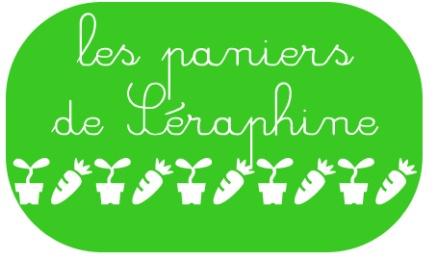 LES PANIERS DE SERAPHINE – AMAP DE SENLIS60300 SENLIS Association Loi 1901CONTRAT D’ENGAGEMENT «  CHAMPIGNONS NOËL»Entre le producteur :Sébastien Bruneau – 60560 Orry la Ville(zuzu.60@hotmail.fr)et l’adhérent :Nom : --------------------------------------------- 	Prénom : -------------------------------------------------CP / Ville : ------------------------------------------------------------------------------------------------------Tél : -------------------------   Courriel : -------------------------------------------------------------------------Les signataires du présent contrat s’engagent à respecter les principes et engagements du contrat moral.Modalités de règlement : espèces ou chèque à l’ordre de Sébastien BRUNEAU.A Senlis, le …………………………LES DISTRIBUTIONS :20 DEC 2018Distribution exceptionnelle :Champignons à farcirQuantité unitairePrixQuantité souhaitéePrix8 gros champignons (± 1kg)5 €MontantBanquen° de chèqueEncaissé en1Signature de l’adhérent :Signature du producteur :Sébastien BruneauLes référentes :Sylvie DEVIENNEsylvie.devienne@gmail.comNina GOMEZgomez.nina@hotmail.fr   